УКРАЇНА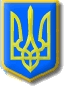 НЕТІШИНСЬКА МІСЬКА РАДАХМЕЛЬНИЦЬКОЇ ОБЛАСТІР І Ш Е Н Н Ячотирнадцятої сесії Нетішинської міської радиVІ скликання30.09.2011_					м.Нетішин				№ _14/286_Про внесення змін до рішення сорокової сесії Нетішинської міської ради                       V скликання від 28 квітня 2009 року № 7 «Про правила паркування автотранспортних засобів у м.Нетішин»Відповідно до статті 25 Закону України «Про місцеве самоврядування в Україні», законів України «Про прискорений перегляд регуляторних актів, прийнятих органами та посадовими особами місцевого самоврядування», «Про засади державної регуляторної політики у сфері господарської діяльності», «Про благоустрій населених пунктів», постанови Кабінету Міністрів України від 3 грудня 2009 року №1342 «Про затвердження Правил паркування транспортних засобів», міська рада  в и р і ш и л а:1. Унести до рішення сорокової сесії Нетішинської міської ради V скликання від 28 квітня 2009 року № 7 «Про правила паркування автотранспортних засобів у м.Нетішин» (далі – Правила) такі зміни:- додаток до рішення викласти у новій редакції, що додається.2.Рішення набирає чинності від дня опублікування у газеті «Нетішинський вісник», крім пунктів 4.3. та 4.5. Правил, затверджених цим рішенням, які набирають чинності  від  1 січня 2012 року.3. Контроль за виконанням цього рішення покласти на постійну комісію міської ради з питань будівництва, архітектури, комунальної власності, приватизації та підтримки підприємництва (Преподобний В.С.) та першого заступника міського голови Лєзніка М.Г.Міський голова 									О.І.ОмельчукЗАТВЕРДЖЕНОрішенням сорокової сесії Нетішинської міської ради від "28"  квітня 2009 року № 7 (у редакції рішення чотирнадцятої сесії Нетішинської міської ради 30.09. 2011№ 14/286)Правилапаркування транспортних засобів у м.Нетішин1.Загальні положення	1.1.Ці Правила регламентують організацію та порядок паркування транспортних засобів на вулицях і дорогах у м.Нетішині. 1.2.Дія цих Правил поширюється на осіб, які розміщують транспортні засоби на майданчиках для паркування (далі - користувачі), а також на суб'єктів господарювання, які утримують такі майданчики.1.3.Правила паркування автотранспортних засобів у м.Нетішині (надалі - правила) розроблено з метою впровадження єдиної загальноміської політики з питань регулювання, організації і контролю розвитку парковок відповідно до Податкового кодексу України, Закону України «Про місцеве самоврядування в Україні", "Про благоустрій населених пунктів", постанови Кабінету Міністрів України від 3 грудня 2009 року №1342 «Про затвердження Правил паркування транспортних засобів».Ці Правила не регулюють питання організації та порядку надання послуг із зберігання транспортних засобів (автомобілів, автобусів, мотоциклів, моторолерів, мотоколясок, мопедів та причепів), що належать громадянам та юридичним особам, а також транзитних транспортних засобів, що здійснюють міжнародні та міжміські перевезення, організація та порядок надання яких встановлені Правилами зберігання транспортних засобів на автостоянках, затвердженими постановою Кабінету Міністрів України від 22 січня 1996 року N 115.1.4.Парковка у місті Нетішин є платною.2.Основні терміниавтоматичний в'їзний та виїзний термінал - система пристроїв, яка призначена для пропуску/випуску транспортних засобів на майданчики/з майданчиків для паркування і може бути обладнана приладом для сплати вартості послуг з утримання майданчиків для платного паркування;відведені майданчики для паркування - майданчики для паркування, розміщені в межах проїзної частини вулиці, дороги або тротуару та обладнані відповідно до вимог цих Правил і Правил дорожнього руху, затверджених постановою Кабінету Міністрів України від 10 жовтня 2001 року N 1306;спеціально обладнані майданчики для паркування - майданчики для  паркування, розміщені поза межами проїзної частини вулиці, дороги або тротуару та обладнані відповідно до вимог цих Правил і Правил дорожнього руху;місце для паркування - місце стоянки одного транспортного засобу на майданчику для паркування, позначене дорожньою розміткою відповідно до Правил дорожнього руху;паркування - розміщення транспортного засобу на майданчику для паркування;платіжні документи - паркувальний талон або фіскальний чек, які посвідчують сплату вартості послуг з утримання майданчиків для платного паркування; оператор - суб'єкт господарювання, який здійснює обладнання і утримання майданчика для паркування.вартість послуг з утримання майданчиків для платного паркування - економічно обґрунтовані витрати оператора під час надання послуг з утримання майданчиків для платного паркування.Інші терміни застосовуються у значеннях, наведених у Законах України "Про благоустрій населених пунктів", "Про автомобільні дороги", "Про дорожній рух" "Про автомобільний  транспорт", "Про транспорт" Правилах дорожнього руху.3.Розміщення майданчиків для паркування3.1.Майданчики для паркування є об'єктами благоустрою і повинні відповідати нормам, нормативам, стандартам у сфері благоустрою території м.Нетішина. 3.2.Розміщення майданчиків для паркування за окремими адресами здійснюється у встановленому порядку, за погодженням з Державтоінспекцією МВС згідно з місцевими правилами забудови. 3.3.Під час розміщення майданчиків для паркування на вулицях і дорогах міста Нетішина враховується: - наявність та характеристики комунікацій та інженерних мереж; - умови для забезпечення безпеки дорожнього руху, зокрема видимості в плані та повздовжньому профілі; - параметри поперечних та поздовжніх ухилів; - розташування зелених насаджень; - стан покриття проїзної частини. 3.4.Забороняється розміщення майданчиків для паркування на вулицях з двома смугами руху завширшки менш як . 3.5.Проектування, будівництво, реконструкція, ремонт та утримання майданчиків для паркування здійснюються з дотриманням вимог законодавства, державних будівельних норм, стандартів, технічних умов, інших нормативних документів та цих Правил. 4.Обладнання майданчиків для паркування 4.1.Майданчики для паркування обладнуються відповідно до вимог цих Правил і Правил дорожнього руху.4.2.Відведені майданчики для паркування позначаються дорожніми знаками та суцільною синьою (блакитною) смугою на проїзній частині і на бордюрі, який відокремлює проїзну частину від пішохідної. 4.3.Відведені майданчики для платного паркування обов'язково повинні бути обладнані паркувальними автоматами з розрахунку не менш як один автомат на          10 місць для паркування з обох боків уздовж проїзної частини вулиці, дороги або тротуару. 4.4.Спеціально обладнані майданчики для паркування позначаються дорожніми знаками та розміткою. На спеціально обладнаних майданчиках для паркування можуть розміщуватися контрольно-пропускний пункт, приміщення для обслуговуючого персоналу, туалет тощо. 4.5.На спеціально обладнаних майданчиках для платного паркування обов'язково повинні бути встановлені автоматичні в'їзні та виїзні термінали. 4.6.На майданчиках для платного паркування у доступному для ознайомлення користувачів місці розміщується інформація про: оператора (найменування, адреса, контактні телефони); вартість послуг з утримання майданчиків для платного паркування, спосіб оплати (готівковий або безготівковий). 4.7.На майданчиках для паркування обов'язково облаштовуються місця (в обсязі 10 відсотків загальної кількості, але не менш як одне місце) передбаченого стандартами розміру, позначені дорожніми знаками та розміткою для  паркування  транспортних засобів, зазначених у частині шостій статті 30 Закону України "Про основи соціальної захищеності інвалідів в Україні"). Відстань від в'їзду на майданчик для платного паркування до найближчого такого місця не повинна перевищувати              50 метрів. На місцях для паркування транспортних засобів, зазначених у частині шостій статті 30 Закону України "Про основи соціальної захищеності інвалідів в Україні" не можуть бути розміщені інші транспортні засоби. У разі паркування на місцях, призначених для паркування транспортних засобів, зазначених у частині шостій статті 30 Закону України "Про основи соціальної захищеності інвалідів в Україні», інших транспортних засобів користувачі цих засобів несуть відповідальність згідно із законодавством. 5.Функціонування майданчиків для паркування5.1.Послуги з утримання майданчиків для платного паркування надаються оператором з метою використання таких майданчиків за призначенням, а також санітарного очищення, збереження та відновлення їх відповідно до законодавства, нормативів, норм, стандартів, порядків і правил з урахуванням вимог безпеки дорожнього руху. 5.2.Оператор зобов'язаний: - використовувати майданчик для паркування за призначенням; - обладнати майданчик для паркування відповідно до вимог цих Правил, Правил дорожнього руху, норм, нормативів, стандартів з урахуванням вимог безпеки дорожнього руху; - утримувати територію та під'їзні шляхи до майданчика для паркування у належному технічному та санітарному стані; - повідомляти ВДАІ Нетішинського МВ УМВС України в Хмельницькій області про виявлені порушення цих Правил; - здійснювати контроль за своєчасною сплатою вартості послуг з утримання майданчиків для платного паркування; - надавати роз'яснення користувачам щодо застосування цих Правил; - організовувати навчання персоналу, який обслуговує майданчик для паркування; - забезпечувати безоплатно персонал, який обслуговує майданчик для паркування, спеціальним одягом з метою забезпечення його безпеки під час виконання службових обов'язків, а також безпеки дорожнього руху. 5.3.Оператор не несе відповідальності за збереження транспортних засобів, розміщених на майданчиках для паркування. 5.4.Користувач зобов'язаний: - поставити транспортний засіб на місце для паркування відповідно до дорожньої розмітки та дорожніх знаків, а також з дотриманням вимог цих Правил і Правил дорожнього руху - сплатити вартість послуг з утримання майданчиків для платного паркування; - розмістити у лівому нижньому куті лобового скла транспортного засобу платіжний документ так, щоб забезпечити його видимість для перевірки; - після закінчення часу паркування, за який сплачено, звільнити місце   паркування або сплатити вартість послуг з утримання майданчика для платного паркування за час фактичного паркування. Допускається безоплатна стоянка транспортного засобу протягом 10 хвилин після закінчення часу паркування, за який сплачено. 5.5.Режим роботи майданчиків для паркування, що перебувають у комунальній власності територіальної громади міста, встановлюється рішенням виконавчого комітету міської ради.5.6.У разі коли внаслідок паркування транспортного засобу з порушенням цих Правил або Правил дорожнього руху буде пошкоджено майно оператора, учасників дорожнього руху, зелені насадження, створено перешкоди виконанню робіт з утримання доріг, інженерних мереж, будинків та споруд, розташованих уздовж дороги, користувач несе відповідальність згідно із законом. 5.7.Сплата вартості послуг з утримання майданчиків для платного паркування здійснюється: - шляхом придбання паркувального талону з визначеною тривалістю паркування, в якому зазначається дата та час розміщення транспортного засобу на майданчику для платного паркування; У разі сплати та вартості послуг з утримання майданчиків для платного паркування готівкою користувач отримує паркувальний талон, на якому зазначено час в'їзду на майданчик для паркування, та сплачує за час паркування на автоматичному виїзному терміналі відповідно до паркувального талону з отриманням фіскального чека. Сплата вартості послуг з утримання майданчиків для платного паркування підтверджується одним платіжним документом. 5.8.Під час паркування на майданчику для платного паркування користувач сплачує вартість послуг з утримання майданчиків для платного паркування згідно  з  тарифом, установленим виконавчим комітетом міської ради, з урахуванням переліку  основних послуг.Оператор може засвідчити відсутність платіжного документа на лобовому склі транспортного засобу за допомогою фотозйомки. 5.9.Якщо користувач відмовився сплатити вартість послуг з утримання майданчиків для платного паркування та вартість застосування технічних засобів для перешкоджання виїзду, представник оператора складає відповідний акт за формою, встановленою Мінжитлокомунгоспом, який підписують два свідки, користувач та представник оператора, і усуває перешкоду для виїзду транспортного засобу з майданчика. У такому разі питання сплати вартості послуг з утримання майданчиків для платного паркування, а також вартості застосування технічних засобів для перешкоджання виїзду з майданчика вирішується у судовому порядку.